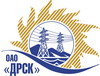 Открытое Акционерное Общество«Дальневосточная распределительная сетевая  компания»Протокол заседания Закупочной комиссии по вскрытию поступивших конвертовг. БлаговещенскСпособ и предмет закупки: Открытый электронный запрос цен на право заключения Договора на поставку оборудования: «Оборудование для защиты присоединений распределительных устройств 35кВ  (ЮЯ ЭС)» Закупка проводится согласно ГКПЗ 2015 г. раздела  2.2.2 «МТПиР»  № 871  на основании указания ОАО «ДРСК» от  13.03.2015 г. № 62.Плановая стоимость закупки:  1 692 000,00  руб. без учета НДСПРИСУТСТВОВАЛИ: 2 члена постоянно действующей Закупочной комиссии ОАО «ДРСК» 2 уровняИнформация о результатах вскрытия конвертов:В ходе проведения запроса цен было получено 3 (три) предложения, конверты с которыми были размещены в электронном виде на Торговой площадке Системы www.b2b-energo.ru.Вскрытие конвертов было осуществлено в электронном сейфе организатора запроса цен на Торговой площадке Системы www.b2b-energo.ru автоматически.Дата и время начала процедуры вскрытия конвертов с предложениями участников:10:19 30.03.2015.  (было продлено на 1 ч., 19 мин., 57 cек.). Сделано  10 ставок.Место проведения процедуры вскрытия конвертов с предложениями участников:Торговая площадка Системы www.b2b-energo.ruВ конвертах обнаружены предложения следующих участников запроса цен:Ответственный секретарь Закупочной комиссии 2 уровня ОАО «ДРСК»	О.А. МоторинаТехнический секретарь Закупочной комиссии 2 уровня ОАО «ДРСК»	И.Н. Ирдуганова№ 361/МТПиР-В30.03.2015№Наименование участника и его адресОбщая цена заявки на участие в запросе цен1ЗАО "СЭА" (428000, Россия, Чувашская Республика, г. Чебоксары, пр. И.Яковлева, д.3)Предложение: подано 27.03.2015 в 09:49
Цена: 1 632 000,00 руб. (цена без НДС)2ЗАО "ПИК ЭЛБИ" (193318, Россия, г. Санкт - Петербург, ул. Ворошилова, д. 2, Лит. А, оф. 5Н)Предложение: подано 27.03.2015 в 09:46
Цена: 1 633 000,00 руб. (цена без НДС)3ООО "ЗАВОД ЭЛЕКТРОТЕХНИЧЕСКОГО ОБОРУДОВАНИЯ" (428008, Россия, Чувашская Республика - Чувашия, г. Чебоксары, ул. Калинина, д. 109. стр. 1)Предложение: подано 27.03.2015 в 08:18
Цена: 1 692 000,00 руб. (цена без НДС)ставку не подтвердил